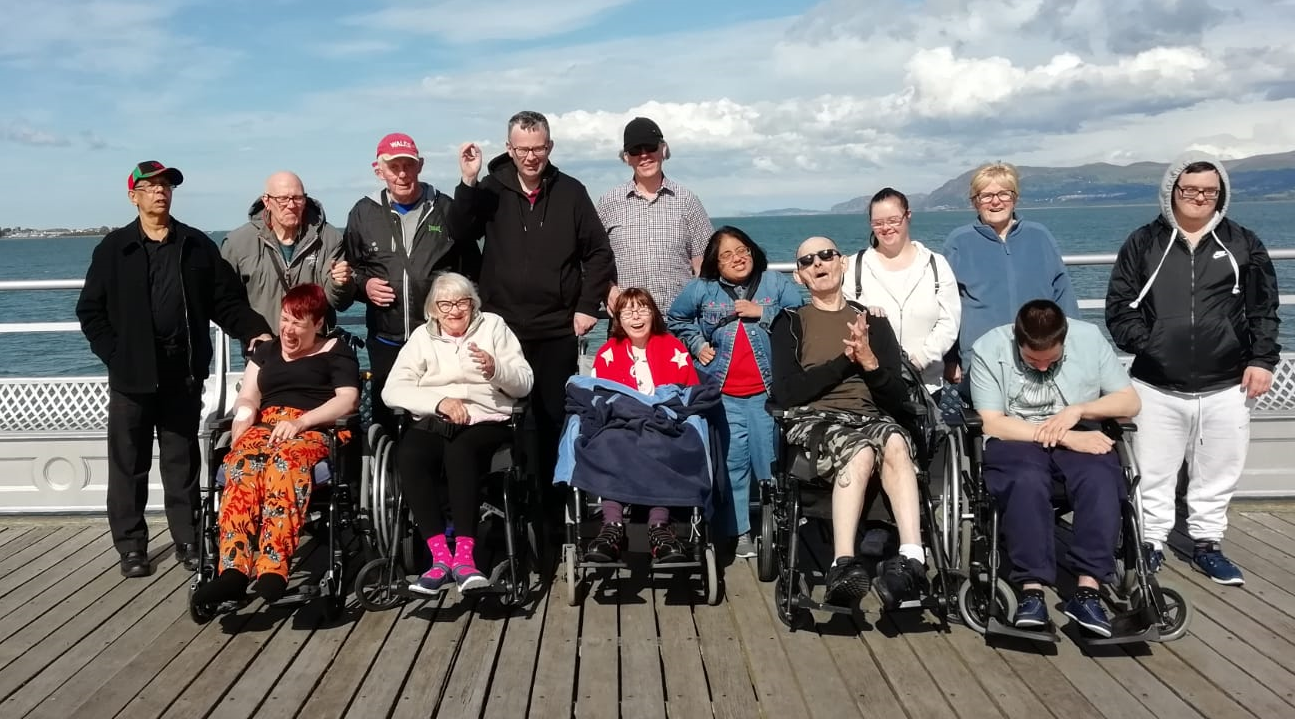 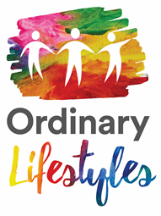 Support Worker VacanciesFull and part time as well as maternity cover (including evenings, weekends and sleep-ins)Blackley, Wythenshawe, Timperley, Harpurhey and Central Manchester areasRotas are based over 7 days a weekDriving Licence PreferredWaking Night Support Worker Vacancy15 hrs per week in ClaytonStart rate £9.50 p/hour/Waking Nights £10.70 p/hour Full training givenFor an application form please call: 01612020050 oremail: admin@ordinary-lifestyles.org.uk